Đề toán lớp 4 kì II mẫu 4Phần I. Trắc nghiệm (3 điểm)Câu 1: Trung bình cộng của các số: 150 ; 151 và 152 là :A. 150    B. 152    C. 151    D. 453Câu 2: Trong các số 36; 150; 180; 250. Số chia hết cho cả 2; 3; 5 và 9 là:A. 36     B.180     C. 150     D. 250Câu 3: Biểu thức 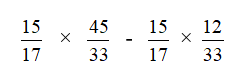 Có kết quả là: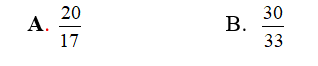 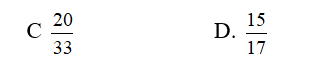 Câu 4: Tìm x: x + 295 = 45 × 11A. x = 200    B. x= 495    C. x= 790     D. x = 350Câu 5: Hai lớp 4A và 4B thu gom được tất cả 250 ki-lô-gam giấy vụn. Lớp 4A thu gom được nhiều hơn lớp 4B là 20 ki-lô-gam giấy vụn. Hỏi lớp 4A thu gom được nhiêu ki-lô-gam giấy vụn?A. 125kg     B.135kg     C. 230kg     D. 270kgCâu 6: Một hình bình hành có chiều cao 2dm và độ dài đáy 10cm. Diện tích hình bình hành đó là:A. 20cm2     B. 200cm2     C. 20dm2     D. 24 dm2Phần II. Tự luận (7 điểm)Câu 1 (3 điểm):Tính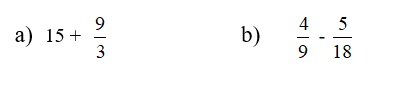 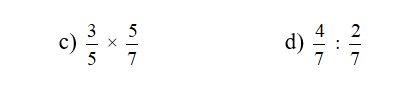 Câu 2 (3 điểm): Một mảnh vườn hình chữ nhật có chiều dài 15m, chiều rộng bằng  chiều dài. Trung bình cứ 1 m2 vườn đó người ta thu được 10 ki - lô - gam cà chua. Hỏi trên cả mảnh vườn đó người ta thu được bao nhiêu ki - lô - gam cà chua?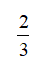 Câu 3 (1 điểm): Tính bằng cách thuận tiện nhất:(36 + 54) × 7 + 7 × 9 + 7Đáp án & Thang điểmPhần I. Trắc nghiệm (3 điểm)Mỗi câu đúng được 0,5 điểm:Phần II. Tự luận (7 điểm)Câu 1 (3 điểm) :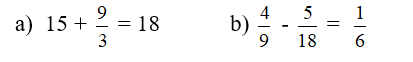 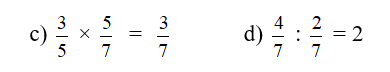 Câu 2 (3 điểm):Chiều rộng mảnh vườn hình chữ nhật là: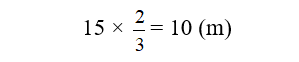 Diện tích mảnh vườn hình chữ nhật là:15 × 10 = 150 (m2)Số ki- lô-gam cà chua thu hoạch được trên thửa ruộng đó là:10 × 150 = 1500 (kg)Đáp số: 1500 kg cà chuaCâu 3 (1 điểm) :(36 + 54) × 7 + 7 × 9 + 7= 90 × 7 + 7 × 9 + 7= (90 + 9 + 1 ) × 7= 100 × 7= 700Câu 1Câu 2Câu 3Câu 4Câu 5Câu 6CBDABB